Janine RenaudPersönliche DatenAus- und WeiterbildungTheaterGesang, Tanz und ChoreografieGeburtsdatum22.11.1965SprachenDeutsch, Englisch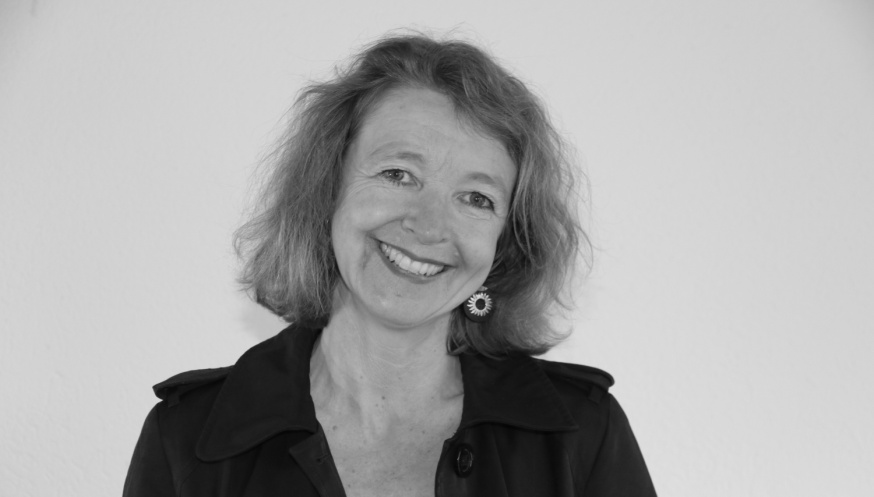 NationalitätSchweizerinDialektBerndeutschWohnortBern-KirchlindachTanzBallett, Jazz- und ModerndanceGrösse161 cmGesangMezzosopranHaaredunkelblondInstrumentKlavierAugen Grün-grauFührerscheinA und BKonfektion36Emailjrenaudkelly@gmail.comFigurschlankWebsitewww.janinerenaud.com18Meisner Technik, Kristian Nekrasov, Hochschule der Künste Bern16Theaterimprovisation, Gaby Rabe05-07 Gesang, Christine Maho90-94Gesang, Magdalena Vonlanthen89Musical-Workshop, Stage School Hamburg86-89Schauspiel, E.Langer-Tolnay  seit  72div Tanzrichtungen, div Tanzstudios in Bern und London19Aktion 4er Pack – Schauspiel, Tanz, GesangAlpentheaterRegie: Sjoukje Benedictus93Der eingebildete Kranke – AngéliqueStädtebundtheater Biel-SolothurnRegie: Michael Wedekind16Agatha Christies Hobby ist Mord – MollieTheater RemiseRegie: Sarah Manta92Diener zweier Herren – RosauroStädtebundtheater Biel-SolothurnRegie: Peter Ehrlich99Musical Bloodbrothers – LindaArt and Music CompanyRegie: Alex Truffer92Don Juan und die Liebe zur Geometrie – InezStädtebundtheater Biel-SolothurnRegie: G. Wissemann97Musical West Side Story – TanzStädtische Bühnen AugsburgRegie: Barry Ivan92Liebe Jelena Sergejewna – LjaljaStädtebundtheater Biel-SolothurnRegie: Markus Wörl95Wer zuletzt stirbt – Schwester JasminSchweizertournee mit César KaiserRegie: Buddy Elias91Musical Nunsense – Schwester Maria-LeoStadttheater BernRegie: Anna Vaughan94-95Musical Chicago – Tanz und Mama Morton Europatournee Manhatten Musical TheatreRegie: Jeffrey Dunn90-91Musical Hello Dolly – Minnie FayStadttheater BernRegie: Wilfried Steiner93-94Musical Jesus Christ Superstar – TanzStadttheater BaselRegie: Bernhard Palma90Das Orchester – die BratscheStädtebundtheater Biel-SolothurnRegie: Franz Matter17Oper Hänsel und Gretel – ChoreografieFreilufttheater MooseggRegie: Simon Burkhalter11Kunstausstellung – TanzImprovisierter Tanz zu BildernMusik: Christoph Wiesmannseit  06Duo All About Love – Gesang div. Kirchen und AnlässeLeitung, Orgel und Gesang: Chrigu Gerber04-08Frauentrio Lindas – Gesang, Tanz, ChoreografieMusic and Comedy Show div. Theater und Anlässe